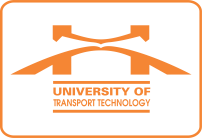 Ngày, thángThời gianĐịa điểm - Nội dungChủ trìThứ Hai15/10Sáng9h00Nội dung: Tiếp và làm việc với Đơn vị KTNN. Phòng TCKT chuẩn bị.Thành phần: BGH, Chủ tịch HĐT; Ô Lâm (ĐT), Ô An (SĐH), Ô Trinh (KHCN-HTQT), Ô Ngọc (HCQT), Ô Quang (CTSV), Bà Thủy, Bà Ánh, Bà Sơn, Bà Điệp (TCKT), Bà Thu (TCCB), Bà Hương (QLĐT&XDCB). Địa điểm: Phòng họp tầng 2 Nhà H1.KTNNThứ Hai15/10ChiềuThứ Ba
16/10Sáng
(Cả ngày)Nội dung: Dự tập huấn công tác nữ công năm 2018 và tổng kết công tác công đoàn quý III.Thành phần: Bà Sao (Chủ tịch Công đoàn), Bà Nga (Trưởng Ban Nữ công Trường), Bà Nhung (Trưởng Ban Nữ công Hà Nội) Địa điểm: Hội trường Cục Hàng hải Việt Nam.Công đoàn GTVT Việt namThứ Ba
16/10Sáng
8h00Nội dung: Khai giảng lớp đào tạo theo đơn đặt hàng của doanh nghiệp Nhật Bản năm  học 2018-2019. Phòng KHCN-HTQT chuẩn bị.Thành phần: Ô Sơn (ĐT), Ô Trinh, Bà Hiền (Phòng KHCN-HTQT), TS. Hoàng Thị Hồng Lê (Khoa KTVT), TS. Nguyễn Quang Anh (Khoa Cơ khí). Địa điểm: Phòng họp tầng 3 Nhà điều hành, CSĐT Vĩnh Phúc.PHT Nguyễn Hoàng LongThứ Ba
16/10Sáng
9h00Nội dung: Tiếp và làm việc với Trường Đại học tỉnh Chungcheobuk, Hàn Quốc.Thành phần: Ô Sơn (ĐT), Ô Trinh, Bà Hiền (Phòng KHCN-HTQT), TS. Thanh (Khoa KTVT). Địa điểm: Phòng họp tầng 3 Nhà điều hành, CSĐT Vĩnh Phúc.PHT Nguyễn Hoàng LongThứ Ba
16/10Chiều
14h30Nội dung: Tiếp đoàn tuyển sinh của Khối các Học viện khoa học ứng dụng quốc gia Pháp (INSA).Thành phần: Ô Trinh, Ô Khánh, B Huyền (Trung tâm đào tạo và Tư vấn du học, việc làm quốc tế) và sinh viên lớp Du học Pháp Khoá 4.Địa điểm: Phòng họp tầng 3, nhà H3.PHT Nguyễn Hoàng LongThứ Tư17/10SángThứ Tư17/10Chiều
14h00Nội dung: Họp tổng kết công tác quí III và chuẩn bị Hội nghị CB-VC Thành phần: Các đồng chí Ủy viên BCH Công đoàn Trường, Chủ tịch Công đoàn cơ sở, Chủ tịch Công đoàn bộ phận. Địa điểm: Phòng họp tầng 3, nhà H3.Chủ tịch Công đoàn TrườngThứ Năm
18/10SángThứ Năm
18/10Chiều
13h30Nội dung: Hướng dẫn và tư vấn trang điểm công sở và chăm sóc da.Thành phần: Nữ cán bộ, giảng viên, công nhân viên và nữ sinh phân hiệu Hà Nội. Địa điểm: Tầng 2, Trung tâm Thư viện.Chi tiết Chương trình trong file đính kèmBan Nữ côngThứ Sáu19/10Sáng
9h00Nội dung: Hội thảo cơ hội việc làm cho sinh viên ngành Máy tàu thủy.Thành phần: Ông Quang Anh, Ông Đoàn (Khoa Cơ khí), Ông Trinh, Bà Hiền (Phòng KHCN-HTQT), giảng viên và sinh viên ngành Máy tàu thủy.Địa điểm: Phòng họp tầng 3, nhà H3.PHT Vũ Ngọc KhiêmThứ Sáu19/10Chiều14h00Nội dung: Họp rà soát công tác chuẩn bị Hội nghị về “Tàu điện ngầm Grand Paris - Đường sắt cao tốc - Đô thị thông minh, những ví dụ cụ thể cho tương lai Việt Nam”. Phòng KHCN-HTQT chuẩn bị và mời dự.Thành phần: Phòng KHCN-HTQT và các chuyên gia có liên quan.Địa điểm: Phòng họp tầng 3, nhà H3.PHT Vũ Ngọc KhiêmThứ Bảy
20/10SángNội dung: Thăm quan tại huyện Bắc Hà, tỉnh Lào Cai (cả ngày thứ Bảy và Chủ nhật)Thành phần: Các thành viên theo danh sách đăng ký. Mời dự: Ban Giám hiệu, Chủ tịch HĐT, Lãnh đạo các đơn vị.Chi tiết Chương trình trong file đính kèmCông đoàn TrườngThứ Bảy
20/10ChiềuChủ nhật
21/10SángChủ nhật
21/10Chiều